30 Μαΐου, 2022ΔΕΛΤΙΟ ΤΥΠΟΥΔΕΙΚΤΗΣ ΒΙΟΜΗΧΑΝΙΚΗΣ ΠΑΡΑΓΩΓΗΣ: Μάρτιος 2022Ετήσια Μεταβολή +6,9%Ο Δείκτης Βιομηχανικής Παραγωγής για τον μήνα Μάρτιο 2022 έφθασε στις 135,7 μονάδες (βάση 2015=100), σημειώνοντας αύξηση 6,9% σε σύγκριση με τον Μάρτιο 2021. Κατά την περίοδο Ιανουαρίου – Μαρτίου 2022, ο δείκτης παρουσίασε αύξηση 5,2% σε σύγκριση με την αντίστοιχη περίοδο του προηγούμενου έτους.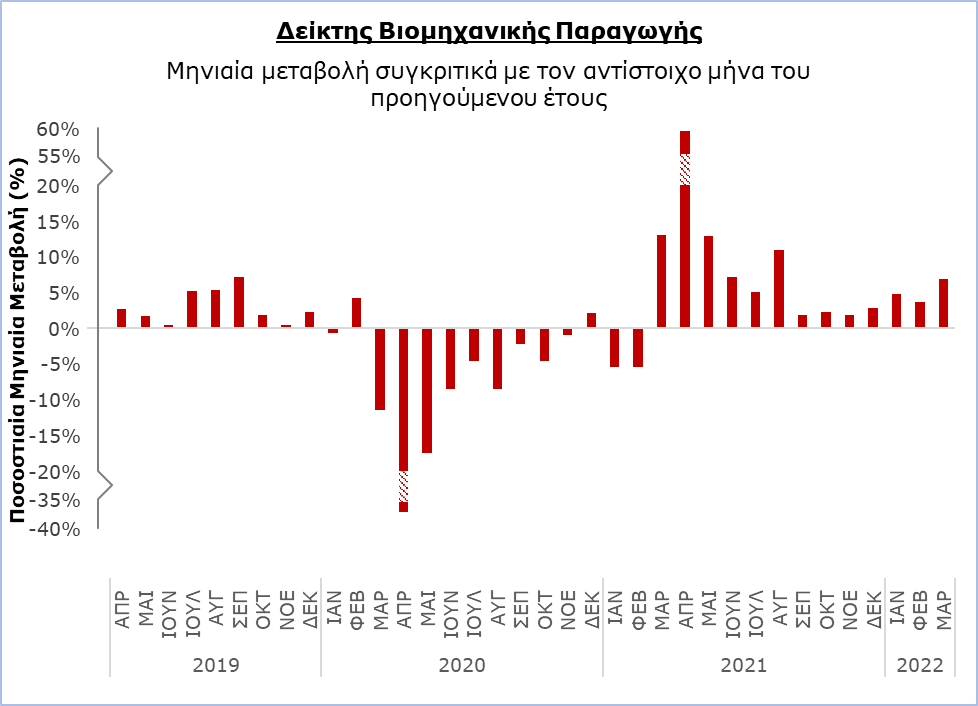 Στον τομέα της μεταποίησης παρατηρήθηκε αύξηση της τάξης του 2,2% σε σύγκριση με τον Μάρτιο του 2021. Αύξηση καταγράφηκε επίσης στους τομείς παροχής ηλεκτρικού ρεύματος (+27,5%) και παροχής νερού και ανάκτησης υλικών (+19,5%). Ο τομέας των μεταλλείων και λατομείων παρουσίασε μείωση κατά 7,8% σε σύγκριση με τον Μάρτιο του 2021.Στον μεταποιητικό τομέα, οι σημαντικότερες θετικές μεταβολές σε σύγκριση με τον Μάρτιο του 2021 παρουσιάστηκαν στις εξής οικονομικές δραστηριότητες: παραγωγή κλωστοϋφαντουργικών υλών, ειδών ένδυσης και δερμάτινων ειδών (+44,3%), κατασκευή επίπλων και επισκευή/εγκατάσταση μηχανημάτων και εξοπλισμού (+17,8%), παραγωγή προϊόντων διύλισης πετρελαίου, χημικών ουσιών/προϊόντων και φαρμακευτικών προϊόντων και σκευασμάτων (+10,2%), κατασκευή μηχανημάτων και ειδών εξοπλισμού, μηχανοκίνητων οχημάτων και λοιπού εξοπλισμού μεταφορών (+6,1%) και κατασκευή ηλεκτρονικών και οπτικών προϊόντων και ηλεκτρολογικού εξοπλισμού (+2,5%). Οι σημαντικότερες αρνητικές μεταβολές παρατηρήθηκαν στις δραστηριότητες κατασκευής χαρτιού και προϊόντων από χαρτί και εκτυπώσεις          (-16,6%), βιομηχανίας ξύλου και κατασκευής προϊόντων από ξύλο και φελλό, εκτός από έπιπλα (-12,7%) και παραγωγής βασικών μετάλλων και κατασκευής μεταλλικών προϊόντων (-4,5%).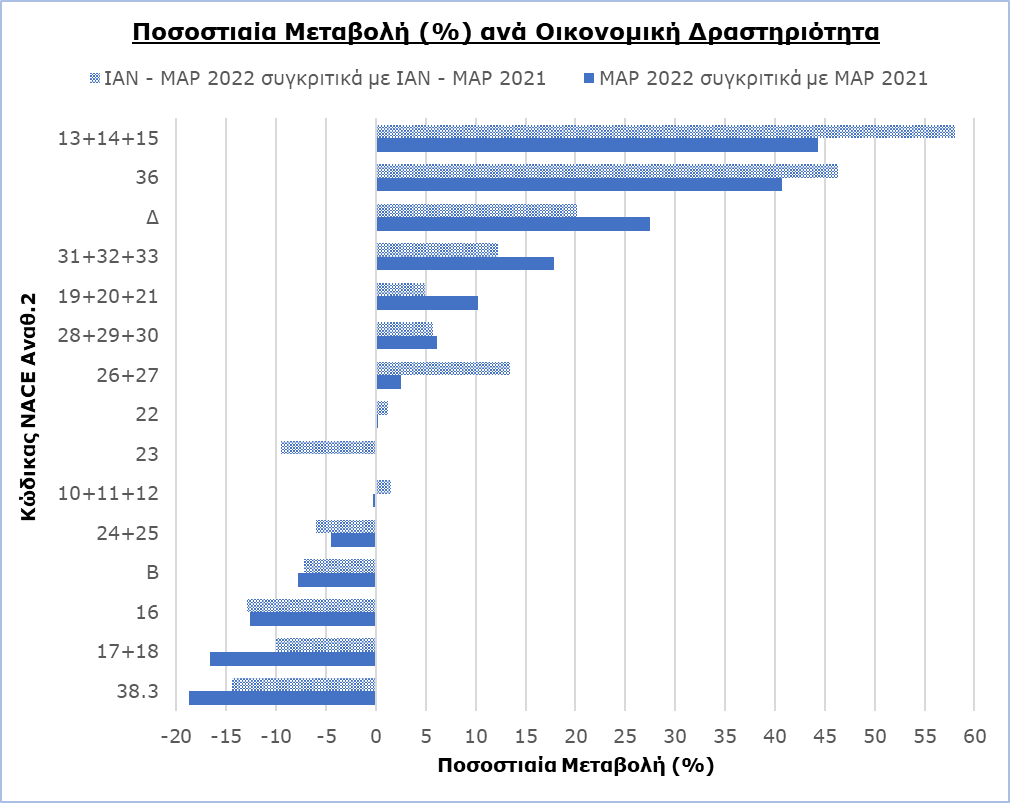 Συγκρίνοντας τους ρυθμούς μεταβολής για την περίοδο Ιανουαρίου – Μαρτίου 2022 με την αντίστοιχη περίοδο του προηγούμενου έτους, οι σημαντικότερες αυξήσεις παρατηρούνται στις οικονομικές δραστηριό-τητες παραγωγής κλωστοϋφαντουργικών υλών, ειδών ένδυσης και δερμάτινων ειδών (+58,0%), συλλογής, επεξεργασίας και παροχής νερού (+46,4%), παροχής ηλεκτρικού ρεύματος (+20,1%), κατασκευής ηλεκτρονικών/οπτικών προϊόντων και ηλεκτρολογικού εξοπλισμού (+13,4%), κατασκευής επίπλων και επισκευής/εγκατάστασης μηχανημάτων και εξοπλισμού (+12,3%), κατασκευής μηχανημάτων και ειδών εξοπλισμού, μηχανοκίνητων οχημάτων και λοιπού εξοπλισμού μεταφορών (+5,7%) και παραγωγής προϊόντων διύλισης πετρελαίου, χημικών ουσιών και προϊόντων και φαρμακευτικών προϊόντων και σκευασμάτων (+4,9%). Οι δραστηριότητες στις οποίες παρατηρούνται οι σημαντικότερες μειώσεις στην παραγωγή συγκριτικά με την περίοδο Ιανουαρίου – Μαρτίου 2021 ήταν αυτές της ανάκτησης υλικών       (-14,4%), βιομηχανίας ξύλου και κατασκευής προϊόντων από ξύλο και φελλό, εκτός από έπιπλα (-12,9%), κατασκευής χαρτιού και προϊόντων από χαρτί και εκτυπώσεις (-10,1%), κατασκευής μη μεταλλικών ορυκτών προϊόντων (-9,6%) και μεταλλείων και λατομείων (-7,2%).ΜΕΘΟΔΟΛΟΓΙΚΕΣ ΠΛΗΡΟΦΟΡΙΕΣΣκοπόςΟ Δείκτης Βιομηχανικής Παραγωγής εκφράζει τη μηνιαία μεταβολή του όγκου της παραγωγής στους τομείς των μεταλλείων και λατομείων, μεταποιητικών βιομηχανιών, παροχής ηλεκτρικού ρεύματος, παροχής νερού και ανάκτησης υλικών, δηλαδή στους τομείς Β, Γ, Δ και Ε της στατιστικής ταξινόμησης οικονομικών δραστηριοτήτων NACE Αναθ. 2 της Ευρωπαϊκής Ένωσης. Στον δείκτη δεν περιλαμβάνονται η επεξεργασία λυμάτων, η συλλογή, επεξεργασία και διάθεση αποβλήτων και οι δραστηριότητες εξυγίανσης, δηλαδή οι κώδικες 37, 38.1, 38.2 και 39 του τομέα Ε.Συλλογή στοιχείωνΗ συλλογή των δεδομένων γίνεται από τη Στατιστική Υπηρεσία, είτε με τηλεφωνικές συνεντεύξεις είτε με αποστολή τηλεομοιότυπων είτε μέσω του ηλεκτρονικού ταχυδρομείου. Η συλλογή ξεκινά πέντε με δέκα μέρες μετά το τέλος της υπό εξέταση περιόδου και συνήθως ολοκληρώνεται μέσα σε ενάμιση μήνα. Στον τομέα των μεταλλείων και λατομείων καλύπτονται τα κύρια λατομικά προϊόντα, αλλά όχι οι υποστηρικτικές δραστηριότητες για την άντληση φυσικού αερίου. Στη μεταποίηση καλύπτονται όλες οι επιχειρήσεις με αξία παραγωγής 1.700.000 ευρώ και άνω ή που απασχολούν 20 ή περισσότερα άτομα ενώ λαμβάνεται δείγμα από τις μικρότερες επιχειρήσεις. Η Αρχή Ηλεκτρισμού Κύπρου παρέχει στοιχεία παραγωγής, ενώ στοιχεία λαμβάνονται και από τα Συμβούλια Υδατοπρομήθειας και τις μονάδες αφαλάτωσης.Μέθοδος υπολογισμού και πρακτικές δημοσίευσηςΟ Δείκτης Βιομηχανικής Παραγωγής έχει ως έτος βάσης το 2015, δείχνει δηλαδή τη μηνιαία μεταβολή στην παραγωγή σε σχέση με τον μηνιαίο μέσο όρο της παραγωγής κατά το 2015. Κατά το έτος βάσης, ο μέσος όρος των Δεικτών Παραγωγής για τους δώδεκα μήνες είναι 100,0. Για παράδειγμα, αν ο Δείκτης Παραγωγής για κάποιο μήνα είναι 103,4 αυτό σημαίνει ότι η παραγωγή για τον συγκεκριμένο μήνα αυξήθηκε κατά 3,4% σε σχέση με τη μέση μηνιαία παραγωγή του 2015.Για τον καταρτισμό του ολικού Δείκτη Βιομηχανικής Παραγωγής, υπολογίζεται ο σταθμισμένος μέσος όρος των επιμέρους δεικτών για τους διάφορους κλάδους της βιομηχανίας, όπως αυτοί ορίζονται στη στατιστική ταξινόμηση οικονομικών δραστηριοτήτων NACE Αναθ. 2. Οι συντελεστές που χρησιμοποιούνται για τη στάθμιση προέρχονται από την προστιθέμενη αξία παραγωγής των επιχειρήσεων κατά το έτος βάσης (2015) και αντικατοπτρίζουν την προστιθέμενη αξία κάθε υποτομέα σε σχέση με το σύνολο της προστιθέμενης αξίας του τομέα της Βιομηχανίας.Ο καταρτισμός του Δείκτη Βιομηχανικής Παραγωγής γίνεται στο πλαίσιο εφαρμογής του Κανονισμού    (ΕE) 2019/2152 σχετικά με τις ευρωπαϊκές στατιστικές για τις επιχειρήσεις. Ο Δείκτης αποστέλλεται κάθε μήνα στη Στατιστική Υπηρεσία της Ευρωπαϊκής Ένωσης (Eurostat) και σε διορθωμένη μορφή (με εποχική διόρθωση και με διόρθωση βάσει του αριθμού των εργάσιμων ημερών). Για τη δημοσίευση σε εθνικό επίπεδο δε γίνονται διορθώσεις.Για περισσότερες πληροφορίες: Πύλη Στατιστικής Υπηρεσίας, υπόθεμα ΒιομηχανίαCYSTAT-DB (Βάση Δεδομένων)Προκαθορισμένοι Πίνακες (Excel)Επικοινωνία Χαράλαμπος Αλκιβιάδους: Τηλ.: +357 22602189, Ηλ. Ταχ.: calkiviadous@cystat.mof.gov.cy Πίνακας Κώδικας (NACE Αναθ. 2)Οικονομική ΔραστηριότηταΔείκτης (2015=100)Ποσοστιαία Μεταβολή (%)Ποσοστιαία Μεταβολή (%)Κώδικας (NACE Αναθ. 2)Οικονομική ΔραστηριότηταΜαρ 2022Μαρ 2022/ Μαρ 2021Ιαν-Μαρ 2022/Ιαν-Μαρ 2021ΒΜΕΤΑΛΛΕΙΑ ΚΑΙ ΛΑΤΟΜΕΙΑ200,5-7,8-7,2ΓΜΕΤΑΠΟΙΗΣΗ 141,22,21,010+11+12Βιομηχανία Τροφίμων, Ποτών και Προϊόντων Καπνού123,0-0,31,513+14+15Παραγωγή Κλωστοϋφαντουργικών Υλών, Ειδών Ένδυσης και Δερμάτινων Ειδών141,444,358,016Βιομηχανία Ξύλου και Κατασκευή Προϊόντων από Ξύλο και Φελλό, εκτός από Έπιπλα126,2-12,7-12,917+18Κατασκευή Χαρτιού και Προϊόντων από Χαρτί και Εκτυπώσεις73,1-16,6-10,119+20+21Παραγωγή Προϊόντων Διύλισης Πετρελαίου, Χημικών Ουσιών και Προϊόντων και Φαρμακευτικών Προϊόντων και Σκευασμάτων144,910,24,922Κατασκευή Προϊόντων από Ελαστικό και Πλαστικές Ύλες137,90,21,223Κατασκευή Άλλων Μη Μεταλλικών Ορυκτών Προϊόντων175,8-0,1-9,624+25Παραγωγή Βασικών Μετάλλων και Κατασκευή Μεταλλικών Προϊόντων160,3-4,5-6,026+27Κατασκευή Ηλεκτρονικών και Οπτικών Προϊόντων και Ηλεκτρολογικού Εξοπλισμού183,82,513,428+29+30Κατασκευή Μηχανημάτων και Ειδών Εξοπλισμού, Μηχανοκίνητων Οχημάτων και Λοιπού Εξοπλισμού Μεταφορών134,46,15,731+32+33Κατασκευή Επίπλων, Άλλες Μεταποιητικές Δραστηριότητες και Επισκευή και Εγκατάσταση Μηχανημάτων και Εξοπλισμού176,317,812,3ΔΠΑΡΟΧΗ ΗΛΕΚΤΡΙΚΟΥ ΡΕΥΜΑΤΟΣ118,327,520,1ΕΠΑΡΟΧΗ ΝΕΡΟΥ ΚΑΙ ΑΝΑΚΤΗΣΗ ΥΛΙΚΩΝ122,119,525,636Συλλογή, Επεξεργασία και Παροχή Νερού 124,840,746,438.3Ανάκτηση Υλικών114,5-18,7-14,4Β+Γ+Δ+ΕΓΕΝΙΚΟΣ ΔΕΙΚΤΗΣ135,76,95,2